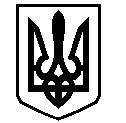 У К Р А Ї Н АВАСИЛІВСЬКА МІСЬКА РАДАЗАПОРІЗЬКОЇ ОБЛАСТІсьомого скликанняп’ятнадцята (позачергова) сесіяР І Ш Е Н Н Я 03 листопада 2016                                                                                                                № 8Про затвердження проектно-кошторисної документації на об’єкт «Реконструкція повітряних ліній електромереж по вул. Гагаріна та по вул. Береговій в м. Василівка Запорізької області»Керуючись ст. 26 Закону України «Про місцеве  самоврядування в Україні», Законом України «Про регулювання містобудівної діяльності» та на підставі виготовленої проектно-кошторисної документації ТОВ «Горизонт Плюс», Василівська міська радаВ И Р І Ш И Л А:1. Затвердити проектно-кошторисну документацію на об’єкт «Реконструкція повітряних ліній електромереж по вул. Гагаріна та по вул. Береговій в м. Василівка Запорізької області» загальною кошторисною вартістю 182,035 тис. грн.Міський голова                                                                                              Л.М. Цибульняк